 Consejo Padre Luke Sheehan #1872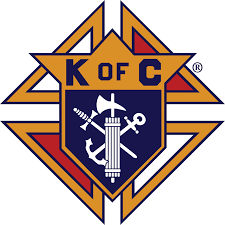 Acta de Asamblea General de Negocios del 11 de diciembre de 2023Informe Chaplin: Sin informeInforme del Gran Caballero: Pat agradeció a todos aquellos que ayudaron con la Feria de Navidad, el Desfile de Navidad, nuestro Desayuno de diciembre y el montaje del Belén. Presentó a Ray Prom, exdiputado de estado inmediato, el nuevo gerente de instalaciones en el Centro de retiro Powell Butte.Informe del Secretario Financiero: Depósitos. Desayuno Efectivo/Cheques/Tarjeta de crédito $865, Tarjetas de Navidad cheques en efectivo tarjetas de crédito $2255, Cuotas $1005, 365 Club 151.90,Gastos: $450.04 Feria de Navidad de Pat Burrus, 115.88 sellos Matt Deppmeier, $172.20 Tarjetas de Navidad de Frank Krupicka, St. $1250 Restauración de la Iglesia de San Francisco, $500 Apoyo al Seminario, $500 KofC Charities, $500 Hermanas de María Kakamega, $2000 Ministerio Juvenil de San Francisco, $500 Bethlehem Inn, Hábitat para la Humanidad de $500 y Escuela St. Francis de $2000Informe de entrega de botellas: $630,17 es nuestro saldo en Bottle Drop. $20,764 total recaudado hasta la fecha. Steve agradece a quienes lo ayudaron a empacar mientras él cazaba alces con 57 bolsas azules que necesitaban ir a Bottle Drop.Informe de tesorería: Sin informe          Saldo inicial $19538Recibos/Depósitos: $3403Desembolsos: $1119Saldo final $21,822Informe de la mesa redonda: Procesión que se llevará a cabo el T 12/12 en Pilot Butte para la Señora de Guadalupe.Informe de 4to Grado: El evento del 21/12 se llevará a cabo en St. Thomas en Redmond.Viejos asuntosNuevos Negocios: El 7 de enero es nuestro próximo DesayunoInforme del Diputado de Distrito: Las sesiones de capacitación de Asesoría de Liderazgo Fraternal se llevarán a cabo en enero, la Marcha por la Vida el 19 de enero en Washington DC, las Resoluciones vencen el 3 de febrero para la Convención Estatal y los Consejos en todo el centro de Oregón se les pidió organizar la convención estatal en mayo de 2025.Premios mensuales• Caballero del Mes: Jacob Schreiber• Familia del mes: Lupita y rick Wesseler• Dama del Mes: Gina LorenzEnfermo y angustiado• Joe Salazar, Dick Van Deusen, Todd Biddle, Andy Brown, Fernado Zepeda, Nancy Delgado, Padre Gutgsell, Ross Martinez,Bien de la Orden